ANKARA BATI3. ASLİYE CEZA MAHKEMESİ HAKİMLİĞİNEBİLİRKİŞİ RAPORUDURAnkara / İstanbul XXXXXX mahkemesinin 2015/XXXX Esas sayılı dosyası ile tarafıma incelenip dökümü yapılması için  tevdi edilen ELBA marka ve üzerinde 18:10.05 ile  18:14.34 arası yazdığı CD nin 700 Mb dosya kaydedilebilen standart Compact Disk olduğu anlaşıldı incelemeye geçildi.AÇIKLAMA : Cd içerisinde bulunan 8 adet dosyadan 06.rms ve 07.rms dosyalarının görüntü içeren dosyalar olduğu diğer dosyaların ses dosyası ve sistem dosyaları olduğu anlaşıldı.06.rms uzantılı dosyanın A kapısı Uzaktan çekim kamerası olduğu görüldü. Kırmızı tişörtlü şahsın 18:10 saatinde ana giriş kapısından girdikten sonra görevliler ile arasında konuşmalar geçtiği tespit edildi. Konuşma sonrası güvenlik görevlisi ve şahıs arasında bir arbede yaşandığı görüldü. Güvenlik görevlisi ile şahıs arasında konuşmalar devam ederken başka kişilerin de konuşmaya dahil olduğu görüldü. Nihayetinde aynı güvenlik görevlisinin şahsı Xray cihazından daha geriye doğru kucaklayarak götürmek isterken kırmızı tişörtlü şahsın Xray cihazından tutunmak istediği ve iteklemenin devam etmesi sonucu Xray cihazının devrildiği anlaşılmıştır.07.rms uzantılı dosyanın incelenmesinde görüntülerin A kapısı yakın çekim olduğu ve 06.rms dosyası ile aynı videoyu içerdiği görüldü. İlk video dosyasındaki yazdıklarım yakın çekimden de izlenerek teyid edildi.  Şahsın güvenlik görevlilerine zorluk çıkarması sonrasında arbede yaşandığı ve nihayetinde güvenlik görevlisinin şahsı dışarı çıkarmak istediği, dışarı zorla çıkarırken kırmızı tişörtlü şahsın tutunmak için bir yer ararken Xray cihazına takılarak düşürdüğü anlaşılmıştır.Tarafımızca düzenlenen bu rapor 3 suretten ibaret mahkemenize sunulmuştur.Takdirlerinize arz olunur. XX/XX/2016EKRAN GÖRÜNTÜLERİ :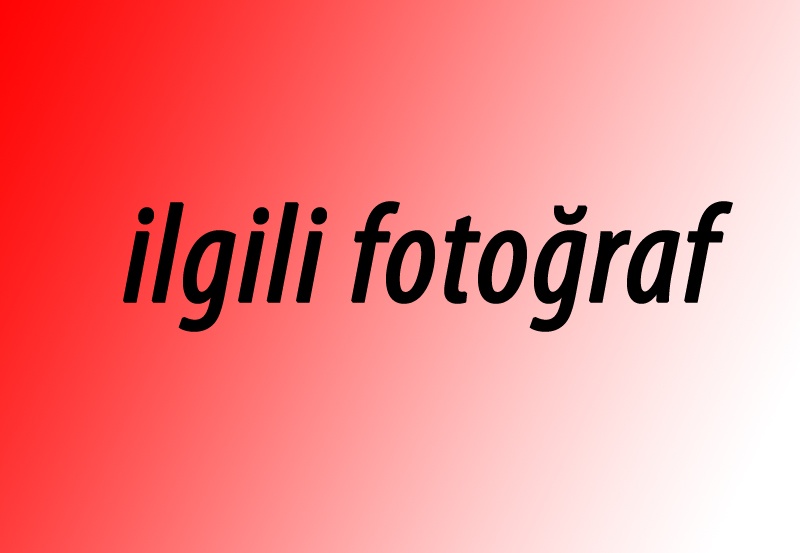 DOSYA NO:2015/ XXXXXDAVACI:K.H.MÜŞTEKİ:XXXXXXSANIK:XXXXXXSUÇ:XXXXXXSUÇ YERİ:XXXXXXSUÇ TARİHİ: XXXXXX